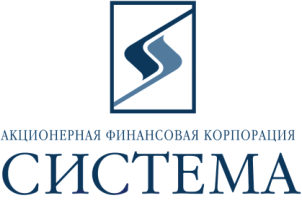 ЗАО «Сбербанк-АСТ»Исх.20/201313 августа 2013г.ТЕХНИЧЕСКОЕ ЗАДАНИЕ НА ПОСТАВКУ Предмет закупки - поставка и настройка серверного и сетевого оборудованияОбращаем Ваше внимание, что подача предложений, проводится путем подачи  предложения за единицу товара. Срок поставки – в течение 8  недель  с даты заключения договора. Способы оплаты – безналичный расчет,  30% от суммы договора в течение 7 рабочих дней с даты подписания договора по счету, 70% - в течение трех дней с даты Акта приема товаров/выполнение работ.Обязательные требования: Участник должен соответствовать требованиям, предъявляемым законодательством Российской Федерации к лицам, осуществляющим выполнение работ/оказание услуг, являющиеся предметом электронных торгов.Участник должен соответствовать требованию о не проведении ликвидации участника электронных торгов или не проведении в отношении участника электронных торгов процедуры банкротства.Участник должен соответствовать требованию о не приостановлении деятельности участника  электронных торгов в порядке, предусмотренном Кодексом Российской Федерации об административных правонарушениях на день регистрации участника на электронные торги.Участник должен соответствовать требованию об отсутствии у участника электронных торгов задолженности по начисленным налогам, сборам и иным обязательным платежам в бюджеты любого уровня или государственные внебюджетные фонды за прошедший календарный год, размер которой превышает двадцать пять процентов балансовой стоимости активов участника электронных торгов по данным бухгалтерской отчетности за последний завершенный отчетный период, что подтверждается актом сверки, выданным ИФНС о состоянии расчетов с бюджетами всех уровней и внебюджетными фондами за последний отчетный период, с отметкой налогового органа.Участник не должен оказывать влияние на деятельность Заказчика, Организаторов, та также сотрудников и аффилированных лиц. Участник должен работать  на Российском рынке не менее трех лет и  соответствовать требованию об отсутствии фактов нарушения обязательств по договорам с ОАО АФК «Система», в том числе фактов задержки поставок товаров/выполнения работ/предоставления услуг в течение последнего календарного года.Участник должен действовать и иметь действующие филиалы (агентства, подразделения, представительства, склады) на территории г.Москвы и Московской области.Участник должен иметь партнерский статус компании Dell (необходимо представить документ, подтверждающий партнерский статус). Дополнительные условия:Условия поставки – доставка осуществляется транспортом Поставщика, включая погрузку/выгрузку товара. При приеме товара Заказчик имеет право проводить выборочный контроль качества товара, а в случае возникновения необходимости Заказчик осуществляет контроль в размере 100% объема поставляемого товара. Поставщик производит доставку товара в рабочие часы и не позднее за 1 час до окончания рабочего времени. Адрес поставки –   г. Москва, ул. Моховая, д.13 стр. 1.Требования к обслуживанию и расходам на эксплуатацию – все расходы в рамках гарантийного обслуживания (замена, ремонт) несет Поставщик.Порядок формирования цены – цена должна быть указана в рублях,  являться фиксированной на весь срок действия договора, должна включать в себя все расходы на перевозку, страхование, уплату таможенных пошлин, налогов (в т.ч. НДС), доставку к месту нахождения склада Заказчика, всех погрузочно-разгрузочных работ (в т.ч. занос товара на склад Заказчика или к месту его хранения), настройку оборудования и другие обязательные платежи.В течение одного рабочего дня после окончания электронных торгов Победитель должен направить по  адресу patrina@sistema.ru, копию коммерческого предложения, поданного в ходе проведения электронных торгов  с указанием спецификации на поставку Товара, исполнения обязательных и основных требований,  заверенное подписью руководителя и печатью компании.В течение пяти рабочих дней после окончания электронных торгов Победитель должен по требованию Заказчика, в случае если он не имеет договорных отношений с Заказчикам, предоставить следующие документы:- выписку из ЕГРЮЛ (копия или оригинал) Управляющий директор по оптимизации закупок                                                                       А.В.Никифоров№ п/пНаимено-вание товараОписание потребительских свойствЕд. измеренияКол-во 1Сервер Dell PowerEdge R420 без TPMСервер PowerEdge R420, Без TPM 210-39988:Процессор : Intel Xeon E5-2440 2.40Ггц, 15M кэш, 7.2GT/s QPI, Turbo, 6C, 95Вт 1 213-15867; PCIE райзер для корпуса с 2 процессорами 1 330-10266; R420 EMEA1 Поставляемая документация (англ./франц./немецкий/испанский/русский/иврит) 1 340-29305; Шасси до 4, для 3.5" или 2.5" Hot Plug Hard Drives 1 350-11208; Без лицевой панели - Корпус стойки 1 350-10048;Оптимизированная производительность 1 370-22145; Память 1333Мгц RDIMMs 1 370-22140; Память : 4Гб RDIMM, 1333 Мгц, Low Volt, Dual Rank, x8	4370-22132; Процессор: Intel Xeon E5-2440 2.40GHz, 15M Cache, 7.2GT/s QPI, Turbo, 6C, 95W	1 374-14626;Жесткий диск SAS емкостью 300Гбайт 6Гбит/с 15000об./мин. 3,5дюйма с возможностью горячего подключения 2 400-19622; PERC H710 встроенный RAID контроллер, 512Мб NV кэш 1 405-12070;QLogic QLE2562, с двумя портами 8Gb Optical Fibre Channel HBA 1 406-10102;Настройка производительности в BIOS 1 223-10221; Радиатор ,PowerEdge 2	412-10171; Без дисковода для оптических дисков 1 429-14168; Power Distribution Board для Блоков Питания с возможностью горячей замены 1 450-18238; 2м Кабель питания для стойки C13/C14 12A 2 450-12466; Два Блока Питания Горячей Замены 550W 1 450-18376; SAS кабель для 3.5" в шасси горячей замены	1 470-13053; On-Board Broadcom 5720 Dual Port 1GBE сетевой адаптер 1 540-11217; Без операционной системы 1 611-10036; Без системной документации, Без ПО OpenManage на DVD 1 631-10872; No Installation Service Selected (Contact Sales Rep for more details) 1 683-11870; Статические направляющие в стойку с 2/4 опорами 1 770-11606; Конфигурация C8 - RAID 1 для H310/H710, 2 SAS/SATA/SSD HDDs 1 780-13448; Заказ PowerEdge – Россия 1 800-11663;Карта iDRAC7 Enterprise 1 528-10005; Карта iDRAC Port Card 1 528-10019; Базовая Гарантия	1 709-11196; 1 Год гарантии только на детали (только для разв. стран) 1 709-11198; INFO 1Yr ProSupport and Next Business Day On-Site Service (Emerging Only) 1 710-34796; 5Yr ProSupport and Next Business Day On-Site Service (Emerging Only) 1 710-34799;Declined Proactive Maintenance	1 713-10026;INFO Declined Remote Consulting  1 715-10838; Прямая доставка Consolidation fee	1 991-10006;Фрахт для перевозки одного сервера PowerEdge	1 990-20476;К-т.22Сервер Dell PowerEdge R320 без TPMСервер PowerEdge R320 - Без TPM 210-39852:Процессор : Intel Xeon E5-2440 2.40Ггц, 15M кэш, 7.2GT/s QPI, Turbo, 6C, 95Вт 1 213-15778; R320 EMEA1 Поставляемая документация (англ./франц./немецкий/испанский/русский/иврит)	1 340-29093; Корпус для установки до 4, 3.5" или 2.5" жестких дисков с возможностью горячей замены 1 350-11191; Без лицевой панели - Корпус стойки	1 350-10048; Оптимизированная производительность	1 370-22145; Память 1333Мгц RDIMMs	1 370-22140; Память : 4Гб RDIMM, 1333 Мгц, Low Volt, Dual Rank, x8 2 370-22132; Жесткий диск SAS емкостью 300Гбайт 6Гбит/с 15000об./мин. 3,5дюйма с возможностью горячего подключения 2 400-19622; PERC H310 встроенный RAID контроллер	1 405-12068; Настройка производительности в BIOS	1 223-10221; Радиатор ,PowerEdge 1 412-10171; DVD, SATA, внутренний для 4HDD шасси	1 429-16550; Power Distribution Board для Блоков Питания с возможностью горячей замены 1 450-18238; 2м Кабель питания для стойки C13/C14 12A	2 450-12466; Два Блока Питания Горячей Замены 550W 1 450-18376; SAS кабель для 3.5" в шасси горячей замены 1 470-13053; On-Board Broadcom 5720 Dual Port 1GBE сетевой адаптер 1 540-11217; Без операционной системы 1 611-10036; Без системной документации, Без ПО OpenManage на DVD 1 631-10872; No Installation Service Selected (Contact Sales Rep for more details) 1 683-11870; Подвижные готовые направляющие для стойки без кронштейнов для прокладки кабелей	1 770-11605; C6 - Без RAID для H310, 1-4 SAS/SATA/SSD HDDs 1 780-13390; Заказ PowerEdge - Россия	1 800-11663; Карта iDRAC7 Enterprise 1 528-10005; Карта iDRAC Port Card	1 528-10019; Base Warranty 1 709-11184; 1Yr Parts Only Warranty	1 709-11186; INFO 1Yr ProSupport and Next Business Day Onsite Service 1 710-34634; 5Yr ProSupport and Next Business Day On-Site Service  1 710-34636; Declined Proactive Maintenance 1 713-10026; INFO Declined Remote Consulting	1 715-10838; Прямая доставка Consolidation fee 1 991-10006; Фрахт для перевозки одного сервера PowerEdge 1 990-20476;К-т.13Жесткий диск Dell SATA емкостью 1Тбайт 7,2k 3,5дюйма с кабельным подключением не в сборе - комплектЖесткий диск SATA емкостью 1Тбайт 7,2k 3,5дюйма с кабельным подключением не в сборе – комплект  400-18496; Фрахт для перевозки одной опции 1 990-20486К-т.24Dell – Переходное устройство SIP с интрефейсом USB, с кабелем длиной 1 м и 3,6 м - комплектDell – Переходное устройство SIP с интрефейсом USB, с кабелем длиной 1 м и 3,6 м – комплект 470-10637; ; Фрахт для перевозки одной опции 1 990-20486К-т.55Сервер Dell PowerEdge R620 без TPM Без-TPM Сервер PowerEdge R620 x8 база 210-39504:Intel Xeon E5-2665 (2,40 ГГц, кэш-память 20 Мбайт, 8,0 ГТ/с QPI, Turbo, 8-ядерный, 115 Вт) 1 213-15024; PowerEdge R620 поставляемая документация - 4/8 Drive шасси, EMEA1 (English/French/German/Spanish/Russian/Hebrew) 1 340-27828; Шасси до 8 жестких дисков и 3 PCIe Slots, Low Profile PCI Cards Only	1 350-11087; Без лицевой панели - Корпус стойки	1 350-10048; Оптимизированная производительность	1 370-22145; Память 1333Мгц RDIMMs	1 370-22140; Модуль памяти RDIMM емкостью 32 Гбайт, 1 333 МГц, низкое напряжение, четырехбанковый, x4. 2 370-22131;Радиатор охлаждения Heat Sink для для PowerEdge R620	2 374-14451; DIMM Blanks для систем с 2-мя процессорами 1 374-14454; Intel Xeon E5-2665 (2,40 ГГц, кэш-память 20 Мбайт, 8,0 ГТ/с QPI, Turbo, 8-ядерный, 115 Вт) 1	374-14467; 2Гбайт Карта SD, внутренняя, без гипервизора 2 385-11128; Внутренний Dual SD модуль	1 385-11225;Поддержка дополнитеных SD Карт 1 385-11232; 300Гбайт SAS 6Гбайт/сек 15k 2.5" HD горячей замены	2 400-24162; PERC H710 встроенный RAID контроллер, 512Мб NV кэш 1 405-12070; Однопортовый адаптер главной шины QLogic QLE2560, 8 Гбит/с, оптоволокно Fibre Channel, низкопрофильный 2 406-10424; Параметр BIOS Active Power Controller	1 223-10229; Оптический привод: Без внутреннего оптического привода 1 429-16241; Двойной, Горячей замены, дополнительный источник питания (1+1), 750W 1 450-17885; 2м Кабель питания для стойки C13/C14 12A  2 450-12466; Без Asset Label 1 293-10040; Кабель для платы Mini PERC для шасси до 8 жестких дисков 1	470-12918; Сетевая карта Broadcom 5720 QP 1Gb ; Daughter сетевая Карта 1 540-11046; VMware ESXi 5.1, Embedded Image including 30 days Trial License for Enterprise Plus	1 600-12408; Без операционной системы 1 611-10036; Без системной документации, Без ПО OpenManage на DVD 1 631-10872; No Installation Service Selected (Contact Sales Rep for more details) 1 683-11870; Подвижные готовые направляющие для стойки без кронштейнов для прокладки кабелей	1 770-11605; RAID 1 для H710p, H710, H310 Контроллеров 1 780-12942; Заказ PowerEdge - Россия	1 800-11663; iDRAC7 Enterprise 1 528-10006; Base Warranty 1 709-11109; 1Yr Parts Only Warranty (Emerging Only) 1 709-11111; INFO 1Yr ProSupport and 4hr Mission Critical (Emerging Only) 1 710-32579; 5Yr ProSupport and 4hr Mission Critical (Emerging Only)	1 710-32582; Declined Proactive Maintenance 1 713-10026; INFO Declined Remote Consulting 1	715-10838; Прямая доставка Consolidation fee 1 991-10006; Фрахт для перевозки одного сервера PowerEdge	1 990-20476;К-т26Dell-Brocade 300 FC8 (8/16/24 порта) 8 SFP FC8, EUC - EMDell-Brocade 300 FC8 (8/16/24 порта) 8 SFP FC8, EUC - EM 210-38407;Brocade 300 8 Port Upgrade FC8, License Key + SFPs Dell Build 1 407-10070; Кабель питания Worldwide PDU (2) 1 450-10299; Оптоволоконный кабель, LC-LC, Tyco (2 х 5 метров) 2 470-10851; Лицензия Brocade Full Fabric	1 627-12115; OEM Order 1 683-15105; EEC Remote Implementation of a Fiber Channel Switch v1.0 1 683-15093; Направляющие в стойку для коммутатора 4900 1 770-10673; Заказ Power Connect – Россия 1 800-11673; Базовая гарантия 1 709-10256; 1 год гарантии только на детали 1 709-10857; ИНФО 1-летняя поддержка ProSupport для кон. польз. и обсл. критически важного оборудования в течение 8 часов (только для развив. рынков) 1 710-26536; 5-летняя поддержка ProSupport для кон. польз. и обсл. критически важного оборудования в течение 8 часов (только для развивающихся рынков) 1 710-26540; INFO Declined Remote Consulting 1 715-10838; ИНФО: ********** END USER CERTIFICATE REQUIRED ********** 1 718-10087; Прямая доставка Consolidation fee	1 991-10006; Фрахт для перевозки одного коммутатора PowerConnect	1 990-16794;К-т27Расширение и апгрейд СХД Compellent DellSC8000, 16GB Memory CT-SC8000-16GB 2;Compellent SC8000 Controller (Upgrade from existing SC20, SC30 or SC40) CT-SC8000-UPG 2;900GB, SAS, 6Gb, 10K HDD	DS-SAS6-25-900X10K-D 24;Compellent SC220 Enclosure, 2.5" 24-Bay EN-SC220-2425	1;IO, 1Gb iSCSI, 2Port, PCI-E, low-profile	IO-I1X2S-E-LP-D	2;IO, 6Gb SAS, 4Port, PCI-E, full-height (4x2M Mini-SAS Cable)	IO-SAS6X4S-E2-D	2;6Gb Mini-SAS Cable, 0.6M, Qty 2 PA-CBL-SAS-.6M-D 1;C13-C14, PDU, 12AMP, 6.5 FT (2m), Power Cord, Qty 2 PA-PC-2M-D	3;RackRails, RapidRails for Dell Rack PA-RK-RRDR-D 1;Storage Center SW Bundle, Base License SW-CORE-BASE	 1;Storage Center SW Bundle, Expansion License SW-CORE-EXP 3;SW, Data Progression Expansion License SW-DAPR-EXP	A4644416 3;SW, FastTrack Expansion License SW-FAST-EXP	A4644419 3;SW, Virtual Ports Base License SW-VIRP-BASE 1;Hardware Upgrade of a Dell Compellent Array Controller 683-17550 1;SC8000 Dell ReadyRails II sliding rail kit for 4-post rack, CUS	PA-RK-SLD4P-DSP 2;SC8000 Bezel, CUS PA-SC8000-BEZEL-DSP 2;SC8000 CMA, cable management arm, CUS PA-SC8000-CMA-DSP 2;К-т1